                                                                        
Pak-Afghan Youth Dialogue Series (PAYDS)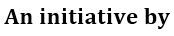 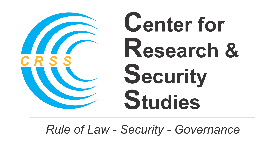 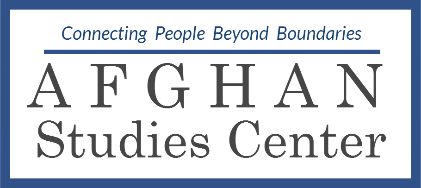 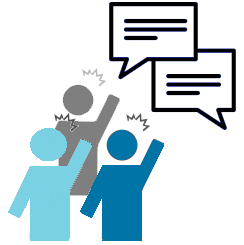 Application Form Personal Details Academic/Professional InformationPlease limit your answers to 5 to 6 lines.I certify that the information given in this application is complete and accurate to the best of my knowledge.Signature:  Please email the complete form with your CV at info@afghanstudiescenter.org.